Zomerdansweek 2021 CoronaproofTotally Spies18 juli t/m 22 juliElke dag: Dans – Zang – Toneel En zo veel mogelijk naar buiten!!!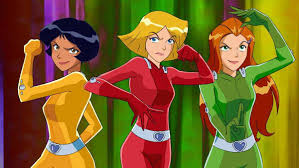 Voor wie?			Kinderen tussen de 4-11 jaarWaar?			We starten de dag steeds in de studio in Kralingen, kelder Vicini, korte kade 63, maar gaan zo veel mogelijk naar buiten.Tijden?			Maandag, dinsdag en donderdag van 9-17 uur, woensdag en vrijdag van 9-12 uurKosten?			195,- PP (of 350,- bij 2 kinderen uit 1 gezin)Voor de 12e keer organiseert Dansstudio la Barre weer een Zomerdansweek.Wat is er zo leuk aan dit jaarlijkse feestje?Een hele week lang zingen, dansen en acteren samen met andere kinderen.Nieuwe vriendschappen worden geslotenEen afsluitende presentatie voor de oudersOuders kunnen deze week gewoon naar hun werkGoedkoper dan de opvangProfessionele begeleidingVeiligheid voorop, 1 begeleider per 5 kinderenVolg de week mee via foto’s in de groepsappThema van dit jaar is Totally SpiesDe 3 spionnen krijgen een geheime opdracht. Elke dag begint de dag met een aanwijzing. Na de workshops gaan we aan de slag met die aanwijzing. We gaan een speurtocht doen door de buurt, klimmen en klauteren bij Adventure city, kostuums maken en nog heel veel meer. Geef je nu alvast op want vol is vol.Info@dansstudiolabarre.nl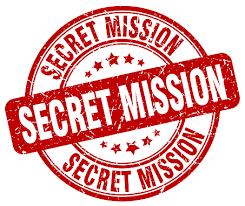 